A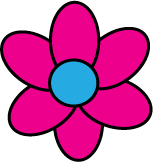 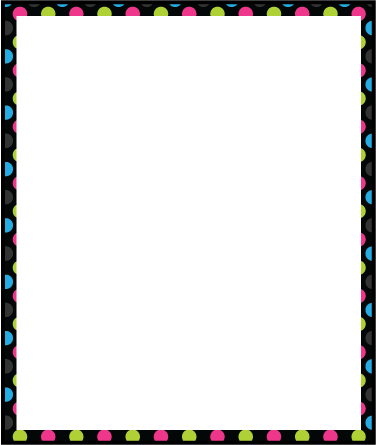 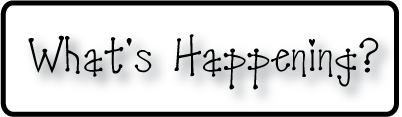 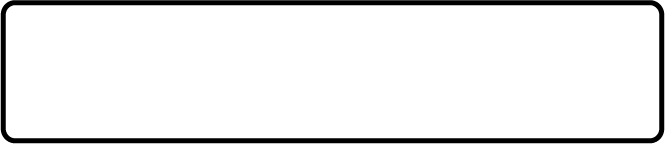 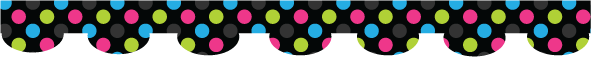 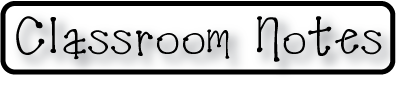 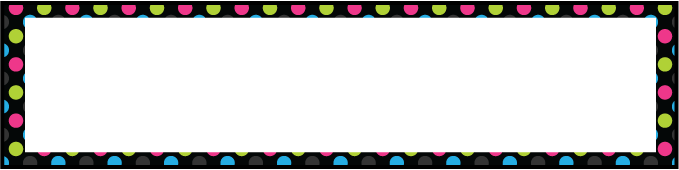 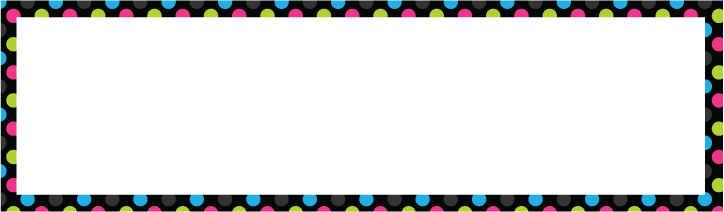 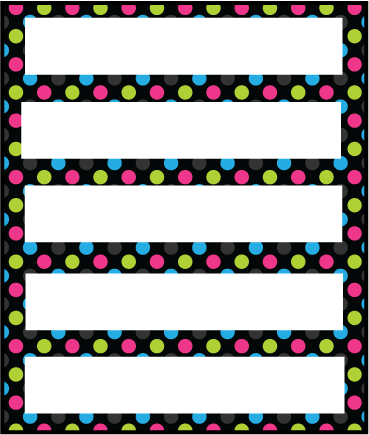 